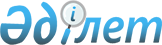 О внесении изменений в решение Отрарского районного маслихата от 14 декабря 2011 года № 48/307-IV "О районном бюджете на 2012-2014 годы"
					
			Утративший силу
			
			
		
					Решение Отрарского районного маслихата Южно-Казахстанской области от 6 марта 2012 года N 2/10-V. Зарегистрировано Управлением юстиции Отрарского района Южно-Казахстанской области 19 марта 2012 года N 14-9-154. Утратило силу в связи с истечением срока применения - (письмо Отрарского районного маслихата Южно-Казахстанской области от 8 января 2013 года № 3)      Сноска. Утратило силу в связи с истечением срока применения - (письмо Отрарского районного маслихата Южно-Казахстанской области от 08.01.2013 года № 3).

      В соответствии с пунктом 5 статьи 109 Бюджетного кодекса Республики Казахстан от 4 декабря 2008 года, подпунктом 1) пункта 1 статьи 6 Закона Республики Казахстан от 23 января 2001 года «О местном государственном управлении и самоуправлении в Республике Казахстан» и решением Южно-Казахстанского областного маслихата от 24 февраля 2012 года № 2/14-V «О внесении изменений и дополнений в решение Южно-Казахстанского областного маслихата от 7 декабря 2011 года № 47/450-IV «Об областном бюджете на 2012-2014 годы», зарегистрированного в Реестре государственной регистрации нормативных правовых актов за 2070, Отырарский районный маслихат РЕШИЛ:



      1. Внести в решение Отрарского районного маслихата от 14 декабря 2011 года № 48/307-IV «О районном бюджете на 2012-2014 годы» (зарегистрировано в Реестре государственной регистрации нормативных правовых актов за № 14-9-152, опубликовано в газете «Отырар алкабы» 20 января 2012 года № 6-7) следующие изменения:



      пункт 1 изложить в следующей редакции:

      «1. Утвердить районный бюджет Отырарского района на 2012-2014 годы согласно приложениям 1, 2 и 3 соответственно, в том числе на 2012 год в следующих объемах:

      1) доходы – 6 967 711 тысяч тенге, в том числе по:

      налоговым поступлениям – 613 359 тысяч тенге;

      неналоговым поступлениям – 1 488 тысяч тенге;

      поступлениям от продажи основного капитала - 3 456 тысяч тенге;

      поступлениям трансфертов – 6 349 408 тысяч тенге;

      2) затраты – 7 036 019 тысяч тенге;

      3) чистое бюджетное кредитование - - 7 660 тысяч тенге;

      бюджетные кредиты – 20 003 тысяч тенге;

      погашение бюджетных кредитов – 27 663 тысяч тенге;

      4) сальдо по операциям с финансовыми активами – 0;

      5) дефицит (профицит) бюджета – - 60 648 тысяч тенге;

      6) финансирование дефицита (использование профицита) бюджета - - 60 648 тысяч тенге:

      погашение займов – 1 663 тысяч тенге;

      используемые остатки бюджетных средств – 45 322 тысяч тенге.»;



      приложения 1, 4, 6 – указанного решения изложить в новой редакции согласно приложениям 1, 2, 3 настоящего решения.



      2. Настоящее решение вводится в действие с 1 января 2012 года.      Председатель сессии 

      Отрарского районного маслихата:            О.Қылышбай

      Секретарь Отрарского районного маслихата:  Б.Зулпыхаров

      Приложение 1 к решению

      Отырарского районного маслихата

      от 6 марта 2012 года № 2/10-V      Приложение 1 к решению

      Отырарского районного маслихата

      от 14 декабря 2011 года № 48/307-IV        Районный бюджет на 2012 год

      Приложение 2 к решению

      Отырарского районного маслихата

      от 6 марта 2012 года № 2/10-V      Приложение 4 к решению

      Отырарского районного маслихата

      от 14 декабря 2011 года № 48/307-IV        Перечень бюджетных программ развития районного бюджета на 2012 год с разделением на бюджетные программы, направленные на реализацию бюджетных инвестиционных проектов (программ)

       Приложение 3 к решению

      Отырарского районного маслихата

      от 6 марта 2012 года № 2/10-V      Приложение 6 к решению

      Отырарского районного маслихата

      от 14 декабря 2011 года № 48/307-IV       Перечень бюджетных программ каждого аула (села), поселка, финансируемого из бюджета района на 2012 год 
					© 2012. РГП на ПХВ «Институт законодательства и правовой информации Республики Казахстан» Министерства юстиции Республики Казахстан
				Категория Категория Категория Категория сумма, тысяч тенгеКлассКлассКласссумма, тысяч тенгеПодклассПодкласссумма, тысяч тенгеНаименование I. ДОХОДЫ69677111Налоговые поступления61335901Подоходный налог1626792Индивидуальный подоходный налог16267903Социальный налог1327681Социальный налог13276804Hалоги на собственность3048551Hалоги на имущество2726493Земельный налог56174Hалог на транспортные средства243405Единый земельный налог224905Внутренние налоги на товары, работы и услуги99482Акцизы10633Поступления за использование природных и других ресурсов49904Сборы за ведение предпринимательской и профессиональной деятельности37605Налог на игорный бизнес13508Обязательные платежи, взимаемые за совершение юридически значимых действий и (или) выдачу документов уполномоченными на то государственными органами или должностными лицами31091Государственная пошлина31092Неналоговые поступления148801Доходы от государственной собственности7305Доходы от аренды имущества, находящегося в государственной собственности73006Прочие неналоговые поступления7581Прочие неналоговые поступления7583Поступления от продажи основного капитала345603Продажа земли и нематериальных активов34561Продажа земли34564Поступления трансфертов634940802Трансферты из вышестоящих органов государственного управления63494082Трансферты из областного бюджета6349408Функциональная группаФункциональная группаФункциональная группаФункциональная группаФункциональная группасумма, тысяч тенгеФункциональная подгруппаФункциональная подгруппаФункциональная подгруппаФункциональная подгруппасумма, тысяч тенгеАдминистратор бюджетных программАдминистратор бюджетных программАдминистратор бюджетных программсумма, тысяч тенгеПрограммаПрограммасумма, тысяч тенгеНаименованиеІІ. Затраты703601901Государственные услуги общего характера3273971Представительные, исполнительные и другие органы, выполняющие общие функции государственного управления303517112Аппарат маслихата района (города областного значения)18002001Услуги по обеспечению деятельности маслихата района (города областного значения)18002122Аппарат акима района (города областного значения)62241001Услуги по обеспечению деятельности акима района (города областного значения)61610003Капитальные расходы государственных органов631123Аппарат акима района в городе, города районного значения, поселка, аула (села), аульного (сельского) округа223274001Услуги по обеспечению деятельности акима района в городе, города районного значения, поселка, аула (села), аульного (сельского) округа195154022Капитальные расходы государственных органов281202Финансовая деятельность500459Отдел экономики и финансов района (города областного значения)500003Проведение оценки имущества в целях налогообложения5009Прочие государственные услуги общего характера23380459Отдел экономики и финансов района (города областного значения)23380001Услуги по реализации государственной политики в области формирования и развития экономической политики, государственного планирования, исполнения бюджета и управления коммунальной собственностью района (города областного значения)23140015Капитальные расходы государственных органов24002Оборона1480681Военные нужды7568122Аппарат акима района (города областного значения)7568005Мероприятия в рамках исполнения всеобщей воинской обязанности75682Организация работы по чрезвычайным ситуациям140500122Аппарат акима района (города областного значения)140500006Предупреждение и ликвидация чрезвычайных ситуаций масштаба района (города областного значения)140000007Мероприятия по профилактике и тушению степных пожаров районного (городского) масштаба, а также пожаров в населенных пунктах, в которых не созданы органы государственной противопожарной службы50003Общественный порядок, безопасность, правовая, судебная, уголовно-исполнительная деятельность10001Правоохранительная деятельность1000472Отдел строительства, архитектуры и градостроительства района (города областного значения)1000066Строительство объектов общественного порядка и безопасности100004Образование42598091Дошкольное воспитание и обучение406768123Аппарат акима района в городе, города районного значения, поселка, аула (села), аульного (сельского) округа406768004Поддержка организаций дошкольного воспитания и обучения405256025Увеличение размера доплаты за квалификационную категорию учителям школ и воспитателям дошкольных организаций образования за счет трансфертов из республиканского бюджета15122Начальное, основное среднее и общее среднее образование3041155464Отдел образования района (города областного значения)3041155003Общеобразовательное обучение2943820006Дополнительное образование для детей48523064Увеличение размера доплаты за квалификационную категорию учителям школ за счет трансфертов из республиканского бюджета488129Прочие услуги в области образования811886464Отдел образования района (города областного значения)59723001Услуги по реализации государственной политики на местном уровне в области образования 9963005Приобретение и доставка учебников, учебно-методических комплексов для государственных учреждений образования района (города областного значения)26562015Ежемесячные выплаты денежных средств опекунам (попечителям) на содержание ребенка-сироты (детей-сирот), и ребенка (детей), оставшегося без попечения родителей за счет трансфертов из республиканского бюджета7284020Обеспечение оборудованием, программным обеспечением детей-инвалидов, обучающихся на дому за счет трансфертов из республиканского бюджета15914472Отдел строительства, архитектуры и градостроительства района (города областного значения)752163037Строительство и реконструкция объектов образования75216306Социальная помощь и социальное обеспечение2597012Социальная помощь228689451Отдел занятости и социальных программ района (города областного значения)228689002Программа занятости33250004Оказание социальной помощи на приобретение топлива специалистам здравоохранения, образования, социального обеспечения, культуры и спорта в сельской местности в соответствии с законодательством Республики Казахстан3200005Государственная адресная социальная помощь5612006Жилищная помощь2500007Социальная помощь отдельным категориям нуждающихся граждан по решениям местных представительных органов16359010Материальное обеспечение детей-инвалидов, воспитывающихся и обучающихся на дому1512014Оказание социальной помощи нуждающимся гражданам на дому29083016Государственные пособия на детей до 18 лет110098017Обеспечение нуждающихся инвалидов обязательными гигиеническими средствами и предоставление услуг специалистами жестового языка, индивидуальными помощниками в соответствии с индивидуальной программой реабилитации инвалида12382023Обеспечение деятельности центров занятости146939Прочие услуги в области социальной помощи и социального обеспечения31012451Отдел занятости и социальных программ района (города областного значения)31012001Услуги по реализации государственной политики на местном уровне в области обеспечения занятости и реализации социальных программ для населения30347011Оплата услуг по зачислению, выплате и доставке пособий и других социальных выплат545021Капитальные расходы государственных органов12007Жилищно-коммунальное хозяйство10823521Жилищное хозяйство52500472Отдел строительства, архитектуры и градостроительства района (города областного значения)52500003Строительство и (или) приобретение жилья государственного коммунального жилищного фонда525002Коммунальное хозяйство952591458Отдел жилищно-коммунального хозяйства, пассажирского транспорта и автомобильных дорог района (города областного значения)952591012Функционирование системы водоснабжения и водоотведения81000026Организация эксплуатации тепловых сетей, находящихся в коммунальной собственности районов (городов областного значения)9000028Развитие коммунального хозяйства275000029Развитие системы водоснабжения5875913Благоустройство населенных пунктов77261123Аппарат акима района в городе, города районного значения, поселка, аула (села), аульного (сельского) округа2030008Освещение улиц населенных пунктов240009Обеспечение санитарии населенных пунктов140011Благоустройство и озеленение населенных пунктов1650458Отдел жилищно-коммунального хозяйства, пассажирского транспорта и автомобильных дорог района (города областного значения)75231015Освещение улиц в населенных пунктах15000016Обеспечение санитарии населенных пунктов1000018Благоустройство и озеленение населенных пунктов5923108Культура, спорт, туризм и информационное пространство2376961Деятельность в области культуры63468455Отдел культуры и развития языков района (города областного значения)63468003Поддержка культурно-досуговой работы634682Спорт85001465Отдел физической культуры и спорта района (города областного значения)85001005Развитие массового спорта и национальных видов спорта 850013Информационное пространство64821455Отдел культуры и развития языков района (города областного значения)54547006Функционирование районных (городских) библиотек54547456Отдел внутренней политики района (города областного значения)10274002Услуги по проведению государственной информационной политики через газеты и журналы 8774005Услуги по проведению государственной информационной политики через телерадиовещание15009Прочие услуги по организации культуры, спорта, туризма и информационного пространства24406455Отдел культуры и развития языков района (города областного значения)8206001Услуги по реализации государственной политики на местном уровне в области развития языков и культуры8086010Капитальные расходы государственных органов120456Отдел внутренней политики района (города областного значения)8810001Услуги по реализации государственной политики на местном уровне в области информации, укрепления государственности и формирования социального оптимизма граждан8190003Реализация региональных программ в сфере молодежной политики500006Капитальные расходы государственных органов120465Отдел физической культуры и спорта района (города областного значения)7390001Услуги по реализации государственной политики на местном уровне в сфере физической культуры и спорта73909Топливно-энергетический комплекс и недропользование139519Прочие услуги в области топливно-энергетического комплекса и недропользования13951458Отдел жилищно-коммунального хозяйства, пассажирского транспорта и автомобильных дорог района (города областного значения)13951019Развитие теплоэнергетической системы1395110Сельское, водное, лесное, рыбное хозяйство, особо охраняемые природные территории, охрана окружающей среды и животного мира, земельные отношения1807401Сельское хозяйство44355454Отдел предпринимательства и сельского хозяйства района (города областного значения)2164099Реализация мер по оказанию социальной поддержки специалистов2164473Отдел ветеринарии района (города областного значения)42191001Услуги по реализации государственной политики на местном уровне в сфере ветеринарии8897005Обеспечение функционирования скотомогильников (биотермических ям) 6000006Организация санитарного убоя больных животных1000007Организация отлова и уничтожения бродячих собак и кошек1000008Возмещение владельцам стоимости изымаемых и уничтожаемых больных животных, продуктов и сырья животного происхождения3100009Проведение ветеринарных мероприятий по энзоотическим болезням животных21494010Проведение мероприятий по идентификации сельскохозяйственных животных7006Земельные отношения8643463Отдел земельных отношений района (города областного значения)8643001Услуги по реализации государственной политики в области регулирования земельных отношений на территории района (города областного значения)864309Прочие услуги в области сельского, водного, лесного, рыбного хозяйства, охраны окружающей среды и земельных отношений127742473Отдел ветеринарии района (города областного значения)127742011Проведение противоэпизоотических мероприятий12774211Промышленность, архитектурная, градостроительная и строительная деятельность201642Архитектурная, градостроительная и строительная деятельность20164472Отдел строительства, архитектуры и градостроительства района (города областного значения)20164001Услуги по реализации государственной политики в области строительства, архитектуры и градостроительства на местном уровне14164013Разработка схем градостроительного развития территории района, генеральных планов городов районного (областного) значения, поселков и иных сельских населенных пунктов600012Транспорт и коммуникации4061751Автомобильный транспорт406175458Отдел жилищно-коммунального хозяйства, пассажирского транспорта и автомобильных дорог района (города областного значения)406175023Обеспечение функционирования автомобильных дорог40617513Прочие768193Поддержка предпринимательской деятельности и защита конкуренции10000454Отдел предпринимательства и сельского хозяйства района (города областного значения)10000006Поддержка предпринимательской деятельности100009Прочие66819454Отдел предпринимательства и сельского хозяйства района (города областного значения)33459001Услуги по реализации государственной политики на местном уровне в области развития предпринимательства, промышленности и сельского хозяйства 33459458Отдел жилищно-коммунального хозяйства, пассажирского транспорта и автомобильных дорог района (города областного значения)20994001Услуги по реализации государственной политики на местном уровне в области жилищно-коммунального хозяйства, пассажирского транспорта и автомобильных дорог 12927040Реализация мероприятий для решения вопросов обустройства аульных (сельских) округов в реализацию мер по содействию экономическому развитию регионов в рамках Программы «Развитие регионов» за счет целевых трансфертов из республиканского бюджета8067459Отдел экономики и финансов района (города областного значения)12366012Резерв местного исполнительного органа района (города областного значения) 1236615Трансферты2214701Трансферты22147459Отдел экономики и финансов района (города областного значения)22147006Возврат неиспользованных (недоиспользованных) целевых трансфертов14615024Целевые текущие трансферты в вышестоящие бюджеты в связи с передачей функций государственных органов из нижестоящего уровня государственного управления в вышестоящий7532III. ЧИСТОЕ БЮДЖЕТНОЕ КРЕДИТОВАНИЕ-7660Функциональная группаФункциональная группаФункциональная группаФункциональная группаФункциональная группасумма, тысяч тенгеФункциональная подгруппаФункциональная подгруппаФункциональная подгруппаФункциональная подгруппасумма, тысяч тенгеАдминистратор бюджетных программАдминистратор бюджетных программАдминистратор бюджетных программсумма, тысяч тенгеПрограммаПрограммасумма, тысяч тенгеНаименование Бюджетные кредиты2000310Сельское, водное, лесное, рыбное хозяйство, особо охраняемые природные территории, охрана окружающей среды и животного мира, земельные отношения200031Сельское хозяйство20003454Отдел предпринимательства и сельского хозяйства района (города областного значения)20003009Бюджетные кредиты для реализации мер социальной поддержки специалистов социальной сферы сельских населенных пунктов20003Функциональная группаФункциональная группаФункциональная группаФункциональная группаФункциональная группасумма, тысяч тенгеФункциональная подгруппаФункциональная подгруппаФункциональная подгруппаФункциональная подгруппасумма, тысяч тенгеАдминистратор бюджетных программАдминистратор бюджетных программАдминистратор бюджетных программсумма, тысяч тенгеПрограммаПрограммасумма, тысяч тенгеНаименование Погашение бюджетных кредитов2766305Погашение бюджетных кредитов276631Погашение бюджетных кредитов27663001Погашение бюджетных кредитов, выданных из государственного бюджета27663006Погашение бюджетных кредитов, выданных из местного бюджета банкам-заемщикам2600013Погашение бюджетных кредитов, выданных из местного бюджета физическим лицам1663Функциональная группаФункциональная группаФункциональная группаФункциональная группаФункциональная группасумма, тысяч тенгеФункциональная подгруппаФункциональная подгруппаФункциональная подгруппаФункциональная подгруппасумма, тысяч тенгеАдминистратор бюджетных программАдминистратор бюджетных программАдминистратор бюджетных программсумма, тысяч тенгеПрограммаПрограммасумма, тысяч тенгеIV. САЛЬДО ПО ОПЕРАЦИЯМ С ФИНАНСОВЫМИ АКТИВАМИ0V. ДЕФИЦИТ (ПРОФИЦИТ) БЮДЖЕТА-60648VI. ФИНАНСИРОВАНИЕ ДЕФИЦИТА (ИСПОЛЬЗОВАНИЕ ПРОФИЦИТА) БЮДЖЕТА60648ПОСТУПЛЕНИЕ ЗАЙМОВ169897Поступления займов1698901Внутренние государственные займы169892Договоры займа169893Займы, получаемые местным исполнительным органом района (города областного значения)16989Функциональная группа Функциональная группа Функциональная группа Функциональная группа Функциональная группа сумма, тысяч тенгеФункциональная подгруппаФункциональная подгруппаФункциональная подгруппаФункциональная подгруппасумма, тысяч тенгеАдминистратор бюджетных программАдминистратор бюджетных программАдминистратор бюджетных программсумма, тысяч тенгеПрограммаПрограммасумма, тысяч тенгеНаименованиеПОГАШЕНИЕ ЗАЙМОВ166316Погашение займов166301Погашение займов1663459Отдел экономики и финансов района (города областного значения)1663005Погашение долга местного исполнительного органа перед вышестоящим бюджетом16638Используемые остатки бюджетных средств453221Остатки бюджетных средств453221Свободные остатки бюджетных средств453221Свободные остатки бюджетных средств45322Функциональная группаФункциональная группаФункциональная группаФункциональная группаФункциональная группасумма, тысяч тенгеФункциональная подгруппаФункциональная подгруппаФункциональная подгруппаФункциональная подгруппасумма, тысяч тенгеАдминистратор бюджетных программАдминистратор бюджетных программАдминистратор бюджетных программсумма, тысяч тенгеПрограммаПрограммасумма, тысяч тенгеИнвестиционные проекты167770503Общественный порядок, безопасность, правовая, судебная, уголовно-исполнительная деятельность10001Правоохранительная деятельность1000472Отдел строительства, архитектуры и градостроительства района (города областного значения)1000066Строительство объектов общественного порядка и безопасности100004Образование7521639Прочие услуги в области образования752163472Отдел строительства, архитектуры и градостроительства района (города областного значения)752163037Строительство и реконструкция объектов образования75216307Жилищно-коммунальное хозяйство9105911Жилищное хозяйство48000472Отдел строительства, архитектуры и градостроительства района (города областного значения)48000003Строительство и (или) приобретение жилья государственного коммунального жилищного фонда480002Коммунальное хозяйство862591458Отдел жилищно-коммунального хозяйства, пассажирского транспорта и автомобильных дорог района (города областного значения)862591028Развитие коммунального хозяйства275000029Развитие системы водоснабжения5875919Топливно-энергетический комплекс и недропользование139519Прочие услуги в области топливно-энергетического комплекса и недропользования13951458Отдел жилищно-коммунального хозяйства, пассажирского транспорта и автомобильных дорог района (города областного значения)13951019Развитие теплоэнергетической системы13951Функциональная группаФункциональная группаФункциональная группаФункциональная группаФункциональная группасумма, тысяч тенгеФункциональная подгруппаФункциональная подгруппаФункциональная подгруппаФункциональная подгруппасумма, тысяч тенгеАдминистратор бюджетных программАдминистратор бюджетных программАдминистратор бюджетных программсумма, тысяч тенгеПрограммаПрограммасумма, тысяч тенгесумма, тысяч тенгеНаименованиеІІ. Затраты632072Свод сельских округов по Отырарскому району63207201Государственные услуги общего характера2232741Представительные, исполнительные и другие органы, выполняющие общие функции государственного управления223274123Аппарат акима района в городе, города районного значения, поселка, аула (села), аульного (сельского) округа223274001Услуги по обеспечению деятельности акима района в городе, города районного значения, поселка, аула (села), аульного (сельского) округа195154022Капитальные расходы государственных органов2812004Образование4067681Дошкольное воспитание и обучение406768123Аппарат акима района в городе, города районного значения, поселка, аула (села), аульного (сельского) округа406768004Поддержка организаций дошкольного воспитания и обучения405256025Увеличение размера доплаты за квалификационную категорию учителям школ и воспитателям дошкольных организаций образования15127Жилищно-коммунальное хозяйство20303Благоустройство населенных пунктов2030123Аппарат акима района в городе, города районного значения, поселка, аула (села), аульного (сельского) округа2030008Освещение улиц населенных пунктов240009Обеспечение санитарии населенных пунктов140011Благоустройство и озеленение населенных пунктов1650Сельский округ "Караконур" Отырарского района 7363201Государственные услуги общего характера368481Представительные, исполнительные и другие органы, выполняющие общие функции государственного управления36848123Аппарат акима района в городе, города районного значения, поселка, аула (села), аульного (сельского) округа36848001Услуги по обеспечению деятельности акима района в городе, города районного значения, поселка, аула (села), аульного (сельского) округа11848022Капитальные расходы государственных органов2500004Образование366941Дошкольное воспитание и обучение36694123Аппарат акима района в городе, города районного значения, поселка, аула (села), аульного (сельского) округа36694004Поддержка организаций дошкольного воспитания и обучения36587025Увеличение размера доплаты за квалификационную категорию учителям школ и воспитателям дошкольных организаций образования1077Жилищно-коммунальное хозяйство903Благоустройство населенных пунктов90123Аппарат акима района в городе, города районного значения, поселка, аула (села), аульного (сельского) округа90008Освещение улиц населенных пунктов20009Обеспечение санитарии населенных пунктов10011Благоустройство и озеленение населенных пунктов60Сельский округ "Аккум" Отырарского района 1813501Государственные услуги общего характера99291Представительные, исполнительные и другие органы, выполняющие общие функции государственного управления9929123Аппарат акима района в городе, города районного значения, поселка, аула (села), аульного (сельского) округа9929001Услуги по обеспечению деятельности акима района в городе, города районного значения, поселка, аула (села), аульного (сельского) округа992904Образование80261Дошкольное воспитание и обучение8026123Аппарат акима района в городе, города районного значения, поселка, аула (села), аульного (сельского) округа8026004Поддержка организаций дошкольного воспитания и обучения80267Жилищно-коммунальное хозяйство1803Благоустройство населенных пунктов180123Аппарат акима района в городе, города районного значения, поселка, аула (села), аульного (сельского) округа180008Освещение улиц населенных пунктов20009Обеспечение санитарии населенных пунктов10011Благоустройство и озеленение населенных пунктов150Сельский округ "Коксарай" Отырарского района 5087601Государственные услуги общего характера131011Представительные, исполнительные и другие органы, выполняющие общие функции государственного управления13101123Аппарат акима района в городе, города районного значения, поселка, аула (села), аульного (сельского) округа13101001Услуги по обеспечению деятельности акима района в городе, города районного значения, поселка, аула (села), аульного (сельского) округа1310104Образование374951Дошкольное воспитание и обучение37495123Аппарат акима района в городе, города районного значения, поселка, аула (села), аульного (сельского) округа37495004Поддержка организаций дошкольного воспитания и обучения374957Жилищно-коммунальное хозяйство2803Благоустройство населенных пунктов280123Аппарат акима района в городе, города районного значения, поселка, аула (села), аульного (сельского) округа280008Освещение улиц населенных пунктов20009Обеспечение санитарии населенных пунктов10011Благоустройство и озеленение населенных пунктов250Сельский округ "Балтакуль" Отырарского района 3029301Государственные услуги общего характера118521Представительные, исполнительные и другие органы, выполняющие общие функции государственного управления11852123Аппарат акима района в городе, города районного значения, поселка, аула (села), аульного (сельского) округа11852001Услуги по обеспечению деятельности акима района в городе, города районного значения, поселка, аула (села), аульного (сельского) округа1185204Образование183511Дошкольное воспитание и обучение18351123Аппарат акима района в городе, города районного значения, поселка, аула (села), аульного (сельского) округа18351004Поддержка организаций дошкольного воспитания и обучения183517Жилищно-коммунальное хозяйство903Благоустройство населенных пунктов90123Аппарат акима района в городе, города районного значения, поселка, аула (села), аульного (сельского) округа90008Освещение улиц населенных пунктов20009Обеспечение санитарии населенных пунктов10011Благоустройство и озеленение населенных пунктов60Сельский округ "Талапты" Отырарского района 3519201Государственные услуги общего характера156811Представительные, исполнительные и другие органы, выполняющие общие функции государственного управления15681123Аппарат акима района в городе, города районного значения, поселка, аула (села), аульного (сельского) округа15681001Услуги по обеспечению деятельности акима района в городе, города районного значения, поселка, аула (села), аульного (сельского) округа15561022Капитальные расходы государственных органов12004Образование194311Дошкольное воспитание и обучение19431123Аппарат акима района в городе, города районного значения, поселка, аула (села), аульного (сельского) округа19431004Поддержка организаций дошкольного воспитания и обучения194317Жилищно-коммунальное хозяйство803Благоустройство населенных пунктов80123Аппарат акима района в городе, города районного значения, поселка, аула (села), аульного (сельского) округа80008Освещение улиц населенных пунктов20009Обеспечение санитарии населенных пунктов10011Благоустройство и озеленение населенных пунктов50Сельский округ "Шилик" Отырарского района 2781901Государственные услуги общего характера120051Представительные, исполнительные и другие органы, выполняющие общие функции государственного управления12005123Аппарат акима района в городе, города районного значения, поселка, аула (села), аульного (сельского) округа12005001Услуги по обеспечению деятельности акима района в городе, города районного значения, поселка, аула (села), аульного (сельского) округа1200504Образование157241Дошкольное воспитание и обучение15724123Аппарат акима района в городе, города районного значения, поселка, аула (села), аульного (сельского) округа15724004Поддержка организаций дошкольного воспитания и обучения157247Жилищно-коммунальное хозяйство903Благоустройство населенных пунктов90123Аппарат акима района в городе, города районного значения, поселка, аула (села), аульного (сельского) округа90008Освещение улиц населенных пунктов20009Обеспечение санитарии населенных пунктов10011Благоустройство и озеленение населенных пунктов60Сельский округ "Шаульдер" Отырарского района 19154401Государственные услуги общего характера174231Представительные, исполнительные и другие органы, выполняющие общие функции государственного управления17423123Аппарат акима района в городе, города районного значения, поселка, аула (села), аульного (сельского) округа17423001Услуги по обеспечению деятельности акима района в городе, города районного значения, поселка, аула (села), аульного (сельского) округа1742304Образование1738611Дошкольное воспитание и обучение173861123Аппарат акима района в городе, города районного значения, поселка, аула (села), аульного (сельского) округа173861004Поддержка организаций дошкольного воспитания и обучения172542025Увеличение размера доплаты за квалификационную категорию учителям школ и воспитателям дошкольных организаций образования13197Жилищно-коммунальное хозяйство2603Благоустройство населенных пунктов260123Аппарат акима района в городе, города районного значения, поселка, аула (села), аульного (сельского) округа260009Обеспечение санитарии населенных пунктов10011Благоустройство и озеленение населенных пунктов250Сельский округ "Тимур" Отырарского района 4112201Государственные услуги общего характера123701Представительные, исполнительные и другие органы, выполняющие общие функции государственного управления12370123Аппарат акима района в городе, города районного значения, поселка, аула (села), аульного (сельского) округа12370001Услуги по обеспечению деятельности акима района в городе, города районного значения, поселка, аула (села), аульного (сельского) округа1237004Образование286921Дошкольное воспитание и обучение28692123Аппарат акима района в городе, города районного значения, поселка, аула (села), аульного (сельского) округа28692004Поддержка организаций дошкольного воспитания и обучения28649025Увеличение размера доплаты за квалификационную категорию учителям школ и воспитателям дошкольных организаций образования437Жилищно-коммунальное хозяйство603Благоустройство населенных пунктов60123Аппарат акима района в городе, города районного значения, поселка, аула (села), аульного (сельского) округа60009Обеспечение санитарии населенных пунктов10011Благоустройство и озеленение населенных пунктов50Сельский округ "Кожатогай" Отырарского района 3386401Государственные услуги общего характера218821Представительные, исполнительные и другие органы, выполняющие общие функции государственного управления21882123Аппарат акима района в городе, города районного значения, поселка, аула (села), аульного (сельского) округа21882001Услуги по обеспечению деятельности акима района в городе, города районного значения, поселка, аула (села), аульного (сельского) округа2188204Образование117021Дошкольное воспитание и обучение11702123Аппарат акима района в городе, города районного значения, поселка, аула (села), аульного (сельского) округа11702004Поддержка организаций дошкольного воспитания и обучения117027Жилищно-коммунальное хозяйство2803Благоустройство населенных пунктов280123Аппарат акима района в городе, города районного значения, поселка, аула (села), аульного (сельского) округа280008Освещение улиц населенных пунктов20009Обеспечение санитарии населенных пунктов10011Благоустройство и озеленение населенных пунктов250Сельский округ "Маякум" Отырарского района 2540701Государственные услуги общего характера165331Представительные, исполнительные и другие органы, выполняющие общие функции государственного управления16533123Аппарат акима района в городе, города районного значения, поселка, аула (села), аульного (сельского) округа16533001Услуги по обеспечению деятельности акима района в городе, города районного значения, поселка, аула (села), аульного (сельского) округа1653304Образование85941Дошкольное воспитание и обучение8594123Аппарат акима района в городе, города районного значения, поселка, аула (села), аульного (сельского) округа8594004Поддержка организаций дошкольного воспитания и обучения85947Жилищно-коммунальное хозяйство2803Благоустройство населенных пунктов280123Аппарат акима района в городе, города районного значения, поселка, аула (села), аульного (сельского) округа280008Освещение улиц населенных пунктов20009Обеспечение санитарии населенных пунктов10011Благоустройство и озеленение населенных пунктов250Сельский округ "Отырар" Отырарского района 4261801Государственные услуги общего характера175491Представительные, исполнительные и другие органы, выполняющие общие функции государственного управления17549123Аппарат акима района в городе, города районного значения, поселка, аула (села), аульного (сельского) округа17549001Услуги по обеспечению деятельности акима района в городе, города районного значения, поселка, аула (села), аульного (сельского) округа1754904Образование249891Дошкольное воспитание и обучение24989123Аппарат акима района в городе, города районного значения, поселка, аула (села), аульного (сельского) округа24989004Поддержка организаций дошкольного воспитания и обучения24946025Увеличение размера доплаты за квалификационную категорию учителям школ и воспитателям дошкольных организаций образования437Жилищно-коммунальное хозяйство803Благоустройство населенных пунктов80123Аппарат акима района в городе, города районного значения, поселка, аула (села), аульного (сельского) округа80008Освещение улиц населенных пунктов20009Обеспечение санитарии населенных пунктов10011Благоустройство и озеленение населенных пунктов50Сельский округ "Актюбе" Отырарского района 2199801Государственные услуги общего характера97261Представительные, исполнительные и другие органы, выполняющие общие функции государственного управления9726123Аппарат акима района в городе, города районного значения, поселка, аула (села), аульного (сельского) округа9726001Услуги по обеспечению деятельности акима района в городе, города районного значения, поселка, аула (села), аульного (сельского) округа972604Образование121821Дошкольное воспитание и обучение12182123Аппарат акима района в городе, города районного значения, поселка, аула (села), аульного (сельского) округа12182004Поддержка организаций дошкольного воспитания и обучения121827Жилищно-коммунальное хозяйство903Благоустройство населенных пунктов90123Аппарат акима района в городе, города районного значения, поселка, аула (села), аульного (сельского) округа90008Освещение улиц населенных пунктов20009Обеспечение санитарии населенных пунктов10011Благоустройство и озеленение населенных пунктов60Сельский округ "Кугам" Отырарского района 1600101Государственные услуги общего характера159211Представительные, исполнительные и другие органы, выполняющие общие функции государственного управления15921123Аппарат акима района в городе, города районного значения, поселка, аула (села), аульного (сельского) округа15921001Услуги по обеспечению деятельности акима района в городе, города районного значения, поселка, аула (села), аульного (сельского) округа159217Жилищно-коммунальное хозяйство803Благоустройство населенных пунктов80123Аппарат акима района в городе, города районного значения, поселка, аула (села), аульного (сельского) округа80008Освещение улиц населенных пунктов20009Обеспечение санитарии населенных пунктов10011Благоустройство и озеленение населенных пунктов50Сельский округ "Каргалы" Отырарского района 2357101Государственные услуги общего характера124541Представительные, исполнительные и другие органы, выполняющие общие функции государственного управления12454123Аппарат акима района в городе, города районного значения, поселка, аула (села), аульного (сельского) округа12454001Услуги по обеспечению деятельности акима района в городе, города районного значения, поселка, аула (села), аульного (сельского) округа9454022Капитальные расходы государственных органов300004Образование110271Дошкольное воспитание и обучение11027123Аппарат акима района в городе, города районного значения, поселка, аула (села), аульного (сельского) округа11027004Поддержка организаций дошкольного воспитания и обучения110277Жилищно-коммунальное хозяйство903Благоустройство населенных пунктов90123Аппарат акима района в городе, города районного значения, поселка, аула (села), аульного (сельского) округа90008Освещение улиц населенных пунктов20009Обеспечение санитарии населенных пунктов10011Благоустройство и озеленение населенных пунктов60